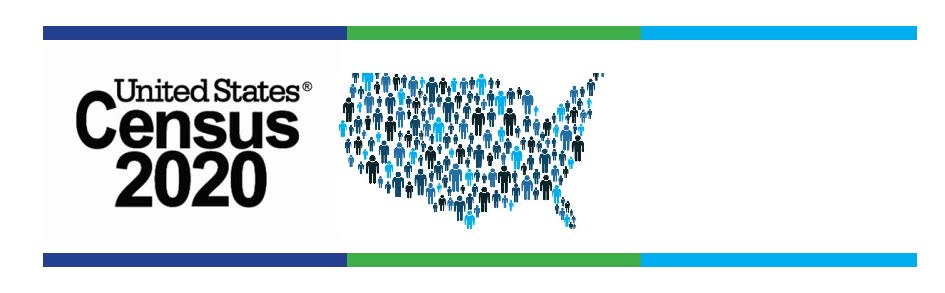 Know Your 2020 Census Fast Facts Game:1. What does Internet Choice mean?	A household will be mailed an online invitation and a paper copy2. To whom can the Census Bureau give your 	No one, no business, no
specific information?					government agency3. Who fills out the Census?				One person in each household4. Name one reason you need to be counted?	Representation in Congress
								Allocation of federal funds 5. What is the first day you can self-report?		Mar. 12th 6. Can a person get a paper copy from		Nothe library?7. What is Question 1 on the survey?			How many people are living in 
								your house on April 1?8. What are the 3 ways to fill out the Census?	Online, paper, phone9. What happens if a person does not fill out	Paper copy will be mailed, an the Census online?						enumerator will visit the home10. Who in your library needs to know this 		Everyone!  Director, staff, & Census information?					volunteers